Smithfield Horse Fair –GDPRReasons for requesting your personal informationYour information is required in order to process your application for a Casual Trading Licence for Smithfield Horse Fair.Your information is collected to process requests for a Casual Trading Licence for Smithfield Horse fair.  The legal basis is provided for under the Casual Trading Act 1995 and the Smithfield Horse Fair Control Bye Laws 2013.If your application is successful it may be necessary to share your information with the statutory bodies i.e. An Garda Siochána, Revenue Commissioners, Minister for Social Welfare.If the licence is granted  the information supplied by you will be kept securely for a period of up to seven years.If you do not provide the personal data required under the Casual Trading Act 1995 and the Smithfield Horse Fair Bye laws, Dublin City Council will not be in a position to process your application.For more information on the Dublin City Council Privacy Statement please click on http://www.dublincity.ie/privacy-statement If you would like more information on section 4 (11) of the Casual Trading Act, or would like to read it please click http://www.irishstatutebook.ie/eli/1995/act/19/section/4/enacted/en/html#sec4 If you would like more information on Casual Trading, Act, 1995 (inserted by section 141 of the Finance Act, 1996) please click http://www.irishstatutebook.ie/eli/1996/act/9/section/141/enacted/en/htmlIf you would like more information on section 13 of the Casual Trading Act 1995 (Register of Casual Trading Licences on computer) please click http://www.irishstatutebook.ie/eli/1995/act/19/section/13/enacted/en/html#sec13  Applicant Signature: ______________________________  Date:______________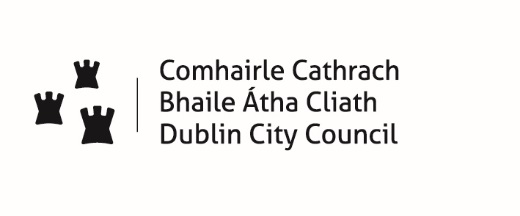 Roinn Comhshaoil agus Iompair, Oifigí na Cathrach, An Ché Adhmaid, BÁC 8Environment and Transportation Department, Civic Offices, Wood Quay, D8T:  222 2165   F:  222 2366CASUAL TRADING LICENCE FOR THE SALE OF HORSESSmithfield Horse Fair ECSHFNarrative: Applicant NameRoinn Comhshaoil agus Iompair, Oifigí na Cathrach, An Ché Adhmaid, BÁC 8Environment and Transportation Department, Civic Offices, Wood Quay, D8T:  222 2165   F:  222 2366CASUAL TRADING LICENCE FOR THE SALE OF HORSESSmithfield Horse Fair ECSHFNarrative: Applicant NameName of Applicant:Name of Applicant:Full Postal AddressFull Postal AddressTelephone Number                                           Telephone Number                                           PPS. No`Date of Birth:Number of Horses for which Licence is          Fee  € 10 per horsePassport/Microchip number of each horse                  applied for                                                 I DECLARE—that I have not been convicted of two or more offences under the Casual Trading Act, 1995 , within three years prior to the date on which I intend to commence casual trading.Licences holders are required to hold a valid Equine Passport to gain admission to the Smithfield Horse Fair. Persons in charge of a horse at Smithfield Horse Fair must be 16 years of age or older.Signature:________________________________________  Date _________________I DECLARE—that I have not been convicted of two or more offences under the Casual Trading Act, 1995 , within three years prior to the date on which I intend to commence casual trading.Licences holders are required to hold a valid Equine Passport to gain admission to the Smithfield Horse Fair. Persons in charge of a horse at Smithfield Horse Fair must be 16 years of age or older.Signature:________________________________________  Date _________________